Консультация для воспитателей                                               «Формирование мотивационной готовности детей                                     к обучению в школе»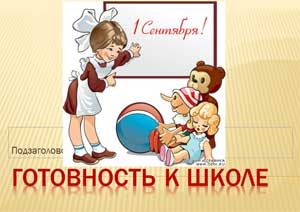  Достигая возраста 6-7 лет, дошкольники готовятся стать учениками. Близится время начала школьного обучения – закономерного этапа на жизненном пути любого человека.  	Все чаще у родителей и воспитателей возникают вопросы о том, справится ли ребенок со школьной нагрузкой, сможет ли хорошо учиться и как максимально подготовить его к школе. Озабоченность этими вопросами понятна: ведь от того, насколько успешным будет начало школьного обучения, зависит успеваемость школьника в последующие годы, его отношение к школе и обучению в целом и в конечном счете благополучие его школьной и взрослой жизни.  Одним из компонентов готовности к обучению в школе является мотивационная готовность. Согласно определению, мотив – это внутреннее побуждение к активности. В качестве мотивов могут выступать: потребности, интересы, убеждения, представления о нормах и правилах поведения, принятых в обществе и т. д… Любое действие или любой поступок человека обусловлена мотивом или их совокупностью, которые «запускают» активность человека.  	В структуре мотивов, определяющих отношение дошкольников к приближающемуся обучению в школе можно выделить шесть групп мотивов: - социальные мотивы, которые основаны на понимании необходимости и общественной значимости обучения, а так же на стремлении ребенка к социальной роли школьника. Социальный мотив можно отмечать в таких высказываниях детей как: «Я хочу пойти в школу потому, что все дети должны учиться, это важно и нужно»; - учебно-познавательные мотивы, которые выражаются в стремлении ребенка к новым знаниям, в желании обучаться чему-то новому;- оценочные мотивы, проявляются тогда, когда ребенок стремится получить положительную оценку взрослого, его похвалу или одобрение. Дети с таким мотивом говорят: «Я хочу в школу, потому что я там буду получать только пятерки»; - позиционные мотивы, связаны с интересом ребенка к позиции школьника и с интересом его к внешней атрибутике школьной жизни. Позиционные мотивы можно отмечать в высказываниях дошкольника таких как: «В школе учатся большие дети, поэтому я хочу в школу, мне купят портфель, тетради и дневник»; - внешние по отношению к школе и учению мотивы. Дети говорят: «Я пойду в школу, потому что так мама сказала»; - игровой мотив, как правило, неадекватно перенесен ребенком в учебную деятельность. Дети с доминированием этого мотива говорят: «Я хочу в школу, потому что там модно играть с друзьями». Следует отметить, что степень выраженности и сочетание мотивов для каждого ребенка индивидуальны. Каждый из перечисленных мотивов в какой-либо степени присутствует в мотивационной структуре дошкольника, ребенка 6-7 лет. Каждый из мотивов оказывает определенное влияние на формирование учебной деятельности ребенка и ее характер. Достаточная сформированность учебно-познавательного и социальных мотивов в сочетании с оценочными мотивами в целом, оказывает положительное влияние на успешность усвоения знаний в школе. Влияние позиционных и внешних мотивов на процесс обучения несущественно. А преобладание игрового мотива оказывает негативное влияние на школьную успеваемость.  Сложность оценки мотивов обучения у детей обусловлена тем, что вовремя беседы ребенок, чаще всего, дает социально одобряемые ответы. Можно сказать, что он дает те ответы, которые ждут от него взрослые. На вопрос: «Ты хочешь учиться в школе? » - дошкольник отвечает утвердительно. Этому есть объяснение: ребенку в возрасте 6-7 лет сложно анализировать свои желания в отношении еще не знакомой ему ситуации, таким образом, объективность ответа на поставленный вопрос можно ставить под сомнение. Однако, дать ответ на интересующий вопрос о желании ребенка учиться в школе, можно с помощью наблюдения за ним в привычных для ребенка ситуациях. Например, во время занятий в детском саду. Можно использовать стандартную беседу Нежновой как дополнительный источник информации.  Формирование мотивов обучения и положительного отношения к школе – одна из важнейших задач педагогического коллектива детского сада и семьи в подготовке к поступлению в первый класс.  	Работа воспитателя по формированию у детей мотивов учения и положительного отношения к школе направлена на решение трех задач: - формирование у детей правильных представлений о школе и учении; - формирование положительного эмоционального отношения к школе; - формирование опыта учебной деятельности. Для решения этих задач в учебно-воспитательном процессе используются различные формы и методы работы: экскурсии в школу, беседы о школе, чтение рассказов, заучивание стихов о школе, рассматривание картинок о школьной жизни и их обсуждение, рисование школы и игра в школу.  Рассказы и стихи о школе подбираются так, чтобы ими можно было отразить различные стороны школьной жизни: радость детей, которые идут в школу, значимость и важность школьных знаний, содержание учебной деятельности, школьная дружба, взаимопомощь, правила поведения в школе и на уроках. Очень важно показать детям образы «хорошего ученика» и «плохого ученика», строить беседу с дошкольниками на сравнении образцов правильного и неправильного повеления.  При организации игры в школу можно использовать сюжеты различного содержания: игра в школу после экскурсии на урок в 1 классе (закрепление полученных представлений, моделирование школы будущего (формирование эмоционального отношения к школе, развитие творческого воображения). В сюжет игры можно включить образ Незнайки, который рисует образ ученика, который не хочет учиться, тем самым, нарушает установленные правила.  Для формирования мотивационной готовности детей к обучению в школе педагогам подготовительных групп в своей работе важно учитывать следующие рекомендации. 1. Поддерживайте и поощряйте стремление ребенка к получению новой информации, отвечайте на его вопросы, давайте ребенку новую информацию о уже знакомых ему предметах. 2.  Способствуйте формированию у ребенка веры в свои силы, не допускайте снижения самооценки ребенка. Каждый раз, когда ребенок прилагает усилия для выполнения задания хвалите его, указывайте на допущенные ошибки и объясняйте, как их можно исправить, чтобы улучшить результат. 3.  Способствуйте развитию у ребенка навыков общения: учите ребенка дружить, разделять с друзьями успехи и неудачи. 4.  Следите за тем, чтобы ребенок не скучал во время занятий. Потому что интерес – это сильная мотивация, если ребенку интересно учиться, его успеваемость выше. 5.  Способствуйте развитию умственных способностей ребенка. И помните, что достижение успеха в овладении новыми знаниями и умениями определяется временем и практикой. 6.  Не демонстрируйте излишнюю тревогу по поводу неудач ребенка.  7.  Будьте терпеливы, рекомендуется не давать ребенку задания, которые превышают его интеллектуальные возможности. Подготовила педагог-психолог Груша М. С.